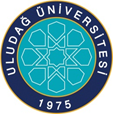 T.C.ULUDAĞ ÜNİVERSİTESİBİRİM GÖREV TANIMLARIBİRİM:SOSYAL BİLİMLER MESLEK YÜKSEKOKULU İÇ HİZMETLER BİRİMİBAĞLI OLDUĞU BİRİM:SOSYAL BİLİMLER MESLEK YÜKSEKOKULU MÜDÜRLÜĞÜGÖREVİN KISA TANIMI:Yüksekokula ait binalarda,  iç ve dışı ofis, salon, derslik vb. yerlerle ilgili alanların temizliğini, bakım onarım çalışmalarını yaptırmak ve takip etmek.GÖREV VE SORUMLULUKLARGÖREV VE SORUMLULUKLARBina ve çevre temizliğini yapılmasını sağlamak, takip etmek,Bina içi derslik, ofis, salon vb. yerlerle ilgili alanların temizliğinin yapılmasını sağlamak ve takip etmek,Binanın aydınlatma ve ısınma işlerini takip etmek,Binanın sürekli eğitim-öğretime hazır tutulmasını sağlamak ve takip etmek,Temizlik hizmetlerinde görevli personelin çalışmaları takip etmek,Binada meydana gelebilecek arızaların bakım onarım çalışmalarını takip etmek,Yüksekokula ait binalarda meydana gelen elektrik, su, kapı, pencere, makine techizat gibi arızaların bakım onarımını yapmak ve takip etmek,Dersliklerdeki bilgisayar ve projeksiyon cihazlarının eğitim-öğretime hazır tutulmasını sağlamak,Müdür, Müdür Yardımcıları ve Yüksekokul Sekreterinin vereceği diğer görevleri yapmak.Bina ve çevre temizliğini yapılmasını sağlamak, takip etmek,Bina içi derslik, ofis, salon vb. yerlerle ilgili alanların temizliğinin yapılmasını sağlamak ve takip etmek,Binanın aydınlatma ve ısınma işlerini takip etmek,Binanın sürekli eğitim-öğretime hazır tutulmasını sağlamak ve takip etmek,Temizlik hizmetlerinde görevli personelin çalışmaları takip etmek,Binada meydana gelebilecek arızaların bakım onarım çalışmalarını takip etmek,Yüksekokula ait binalarda meydana gelen elektrik, su, kapı, pencere, makine techizat gibi arızaların bakım onarımını yapmak ve takip etmek,Dersliklerdeki bilgisayar ve projeksiyon cihazlarının eğitim-öğretime hazır tutulmasını sağlamak,Müdür, Müdür Yardımcıları ve Yüksekokul Sekreterinin vereceği diğer görevleri yapmak.DİĞER BİRİMLERLE İLİŞKİSİ:  TÜM BİRİMLER